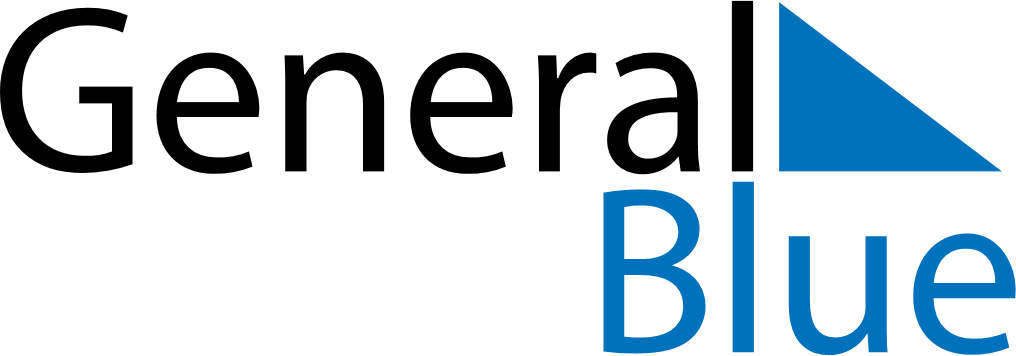 April 2024April 2024April 2024April 2024April 2024April 2024Volovo, RussiaVolovo, RussiaVolovo, RussiaVolovo, RussiaVolovo, RussiaVolovo, RussiaSunday Monday Tuesday Wednesday Thursday Friday Saturday 1 2 3 4 5 6 Sunrise: 6:00 AM Sunset: 7:02 PM Daylight: 13 hours and 1 minute. Sunrise: 5:58 AM Sunset: 7:04 PM Daylight: 13 hours and 6 minutes. Sunrise: 5:56 AM Sunset: 7:06 PM Daylight: 13 hours and 10 minutes. Sunrise: 5:53 AM Sunset: 7:08 PM Daylight: 13 hours and 14 minutes. Sunrise: 5:51 AM Sunset: 7:10 PM Daylight: 13 hours and 18 minutes. Sunrise: 5:48 AM Sunset: 7:11 PM Daylight: 13 hours and 23 minutes. 7 8 9 10 11 12 13 Sunrise: 5:46 AM Sunset: 7:13 PM Daylight: 13 hours and 27 minutes. Sunrise: 5:44 AM Sunset: 7:15 PM Daylight: 13 hours and 31 minutes. Sunrise: 5:41 AM Sunset: 7:17 PM Daylight: 13 hours and 35 minutes. Sunrise: 5:39 AM Sunset: 7:19 PM Daylight: 13 hours and 39 minutes. Sunrise: 5:36 AM Sunset: 7:21 PM Daylight: 13 hours and 44 minutes. Sunrise: 5:34 AM Sunset: 7:22 PM Daylight: 13 hours and 48 minutes. Sunrise: 5:32 AM Sunset: 7:24 PM Daylight: 13 hours and 52 minutes. 14 15 16 17 18 19 20 Sunrise: 5:29 AM Sunset: 7:26 PM Daylight: 13 hours and 56 minutes. Sunrise: 5:27 AM Sunset: 7:28 PM Daylight: 14 hours and 0 minutes. Sunrise: 5:25 AM Sunset: 7:30 PM Daylight: 14 hours and 4 minutes. Sunrise: 5:23 AM Sunset: 7:32 PM Daylight: 14 hours and 9 minutes. Sunrise: 5:20 AM Sunset: 7:33 PM Daylight: 14 hours and 13 minutes. Sunrise: 5:18 AM Sunset: 7:35 PM Daylight: 14 hours and 17 minutes. Sunrise: 5:16 AM Sunset: 7:37 PM Daylight: 14 hours and 21 minutes. 21 22 23 24 25 26 27 Sunrise: 5:14 AM Sunset: 7:39 PM Daylight: 14 hours and 25 minutes. Sunrise: 5:11 AM Sunset: 7:41 PM Daylight: 14 hours and 29 minutes. Sunrise: 5:09 AM Sunset: 7:43 PM Daylight: 14 hours and 33 minutes. Sunrise: 5:07 AM Sunset: 7:44 PM Daylight: 14 hours and 37 minutes. Sunrise: 5:05 AM Sunset: 7:46 PM Daylight: 14 hours and 41 minutes. Sunrise: 5:03 AM Sunset: 7:48 PM Daylight: 14 hours and 45 minutes. Sunrise: 5:00 AM Sunset: 7:50 PM Daylight: 14 hours and 49 minutes. 28 29 30 Sunrise: 4:58 AM Sunset: 7:52 PM Daylight: 14 hours and 53 minutes. Sunrise: 4:56 AM Sunset: 7:53 PM Daylight: 14 hours and 57 minutes. Sunrise: 4:54 AM Sunset: 7:55 PM Daylight: 15 hours and 0 minutes. 